Добрый вечер. Очень надеюсь на вашу помощь, товарищи.Ситуация: Уносит масло при останове ( плановом и аварийном). При обычной эксплуатации масло не уносит.Объект:  Модульная компрессорная станция на базе винтового маслозаполненного компрессора фирмы Leroi. Рабочая среду: ПНГ ( попутный нефтяной газ)  2 ФИЛЬТРА НА ВХОДЕ- КОМПРЕССОР- МАСЛОБАК- КЛАПАН «КИМРЕЙ»( ДЛЯ ПОДДЕРЖКИ ДАВЛЕНИЯ В СМ) - АВО- СЕПАРАТОР.На входе  в компрессор давление -0.12 кг , после сжатия  2,7-3,6 кг.  Часть масла из-за разницы давлений из маслабака обратно в компрессор, перед пуском вращаем вал  и масло возвращается в маслобак. На входные фильтры его не забрасывает. По логике значит улетает дальше в трубу на выкид. Но при дренаже сепаратора( после АВО) не видно его…. Но масло улетает и очень дорогое. Вот думаю подать идею начальству об установке  пружинных отсекателей на входе компрессора и после маслобака и привязать их к останову двигателя КУ. Что думаете?Всем спасибо! 1 фото –вход в ку2 фото – выход из КУ в маслобак3- фото – выход из маслобака, красный кимрей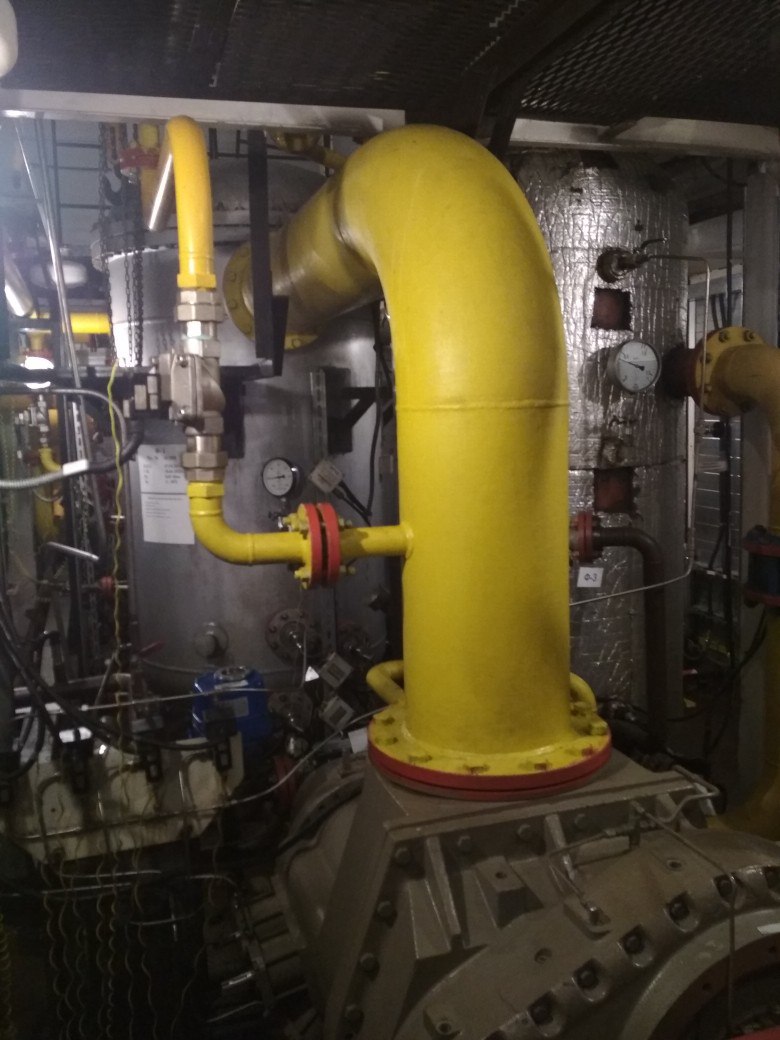 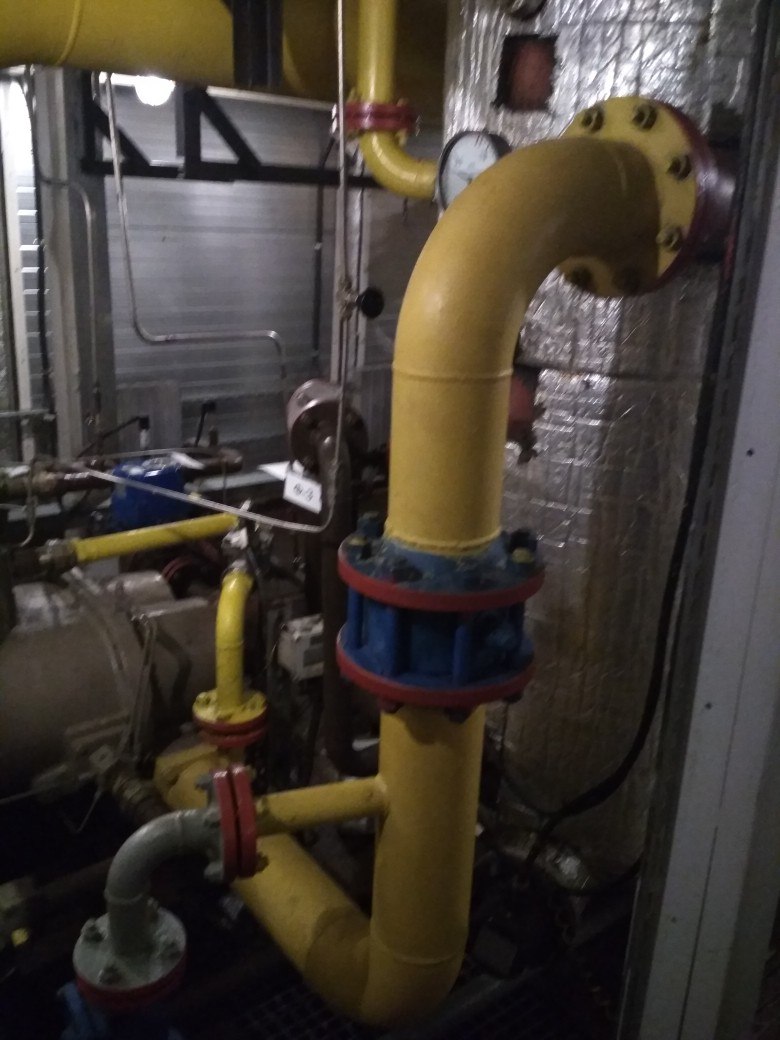 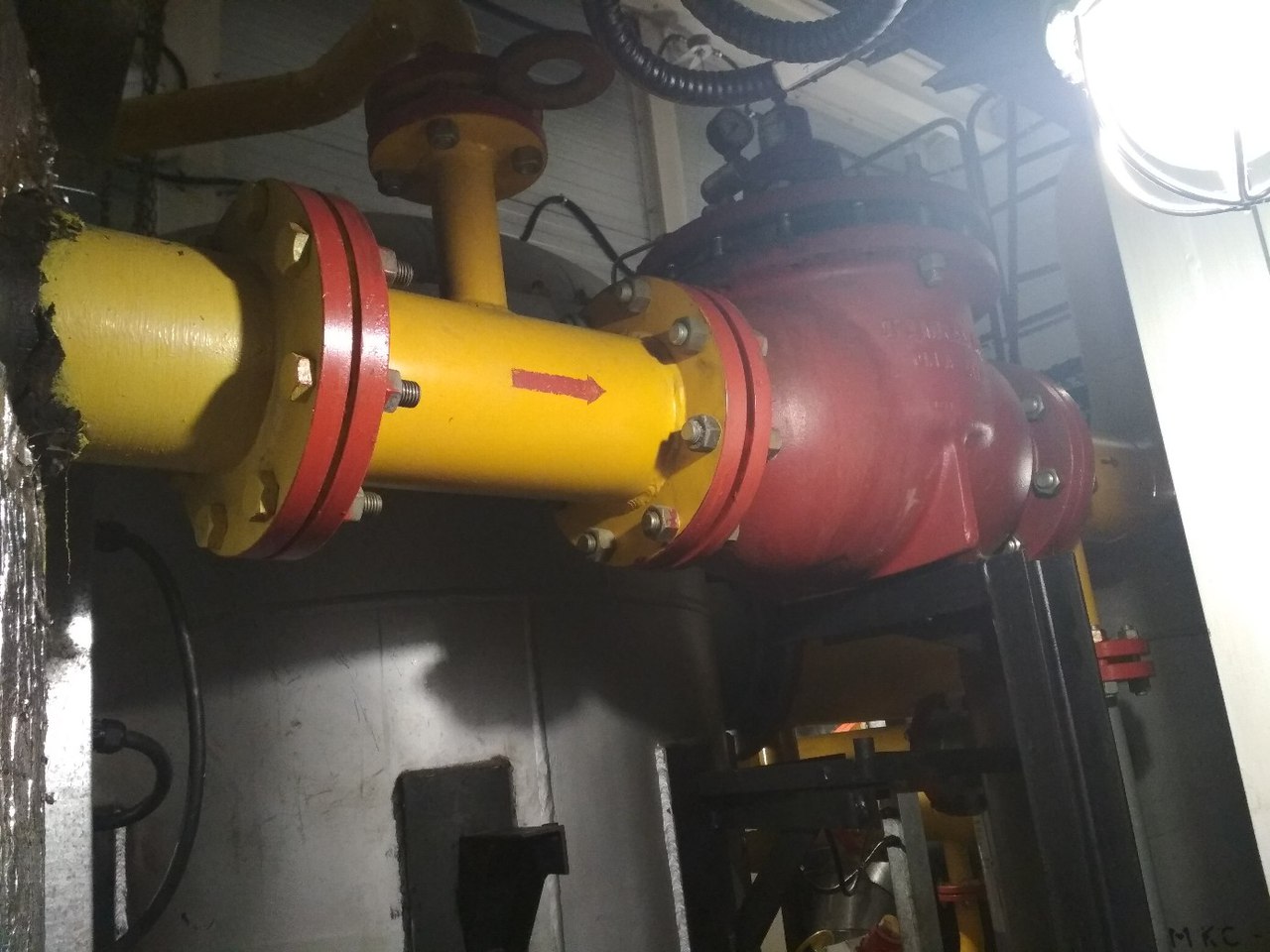 